ÚKOLY DĚJEPIS 31.3. – 7.4. – Kdo nezaslal test, tak to napravte!Téma: OBDOBÍ ROZKVĚTU ANTICKÉHO ŘECKAUčebnice str. 66 – 67Začněte videem – je to výklad „učitele“ ANTICKÉ ŘECKO – KOLONOZACE, TYRANIDA…- stačí prvních 8 minut, druhá polovina bude o učivu dalšího týdne, o Athenách a SpartěUrčitě si video zastavte, aby kdykoliv budou zeměpisné údaje – nahradí vám to práci s mapou ve škole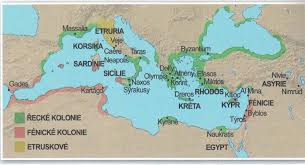 přečtěte si novou kapitolu, udělejte si stručný zápis z podkapitol:Vznik městských států – rozpad rodového zřízení, charakteristika městského státu, dva nejznámější, důvod proč nebylo Řecko jednotné Společnost městských států -rozdělení obyvatelstva, svobodní – jejich práva a povinnosti (překreslit barevné rámečky), kdo neměl volební právo, nesvobodníZakládání nových osad (kolonizace) – vypište důvody, kde nové osady vznikaly (prohlédněte si mapu v učebnici), přínos kolonizace, kdy k ní docházelo (údaj je u mapy)po prostudování kapitoly byste měli zvládnout doplnit nově osvojené pojmy do textu (pod mapou)přečtěte si shrnutíKVÍZ -  HOMÉRSKÉ OBDOBÍ  (pomůže video Kompas času Řecko 1)1. Kdo byl Homér?a) římský slepý sochařb) řecký slepý sochařc) římský slepý básníkd) řecký slepý básník2. Urči pravdivost těchto tvrzení (připiš ano-ne):Homér byl autor eposů Ilias a Odyssea.Podle eposu Ilias dobývali Řekové Tróju 20 let.Vládcem řeckých bohů byl Poseidon.Jediné zranitelné místo hrdiny Achillea bylo koleno.3. Vytvoř správné dvojice:vládce bohů                                                                     Poseidónbohyně krásy a lásky                                                      Pallas Athénabůh moře                                                                          Zeusbohyně moudrosti                                                         Apollónbůh Slunce                                                                      Afroditamanželka vládce bohů                                                  Héra4. Co vidíš na obrázku a jakou roli sehrál v trojské válce?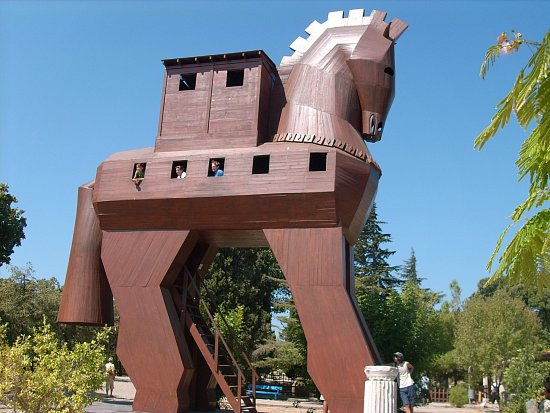 ……………………………………………………………………………………………………………………………………………………5. Kdo jsem?Účastnil jsem se trojské války. Vymyslel jsem past na Trójany –dřevěného koně. Po vítězství jsem putoval domů deset let a zažiljsem mnohá dobrodružství. Jmenuji se ………………………….Jsem napůl bůh a napůl člověk. Účastnil jsem se trojské války,ve které jsem zemřel, protože bylo šípem zasaženo mé zranitelnémísto. Jmenuji se ………………………………………………..Jsem trojský princ, syn krále Priama. Unesl jsem nejkrásnějšíženu světa – Helenu, kvůli které propukla desetiletá trojskáválka. Jmenuji se ………………………………………………..Termín zaslání kvízu je pondělí 6.4.